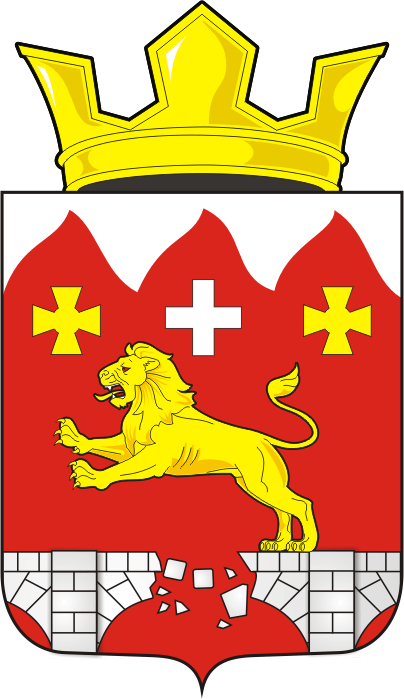 СОВЕТ ДЕПУТАТОВ муниципального образования  БУРУНЧИНСКИЙ сельсовет Саракташского района оренбургской области  четвертого созывР Е Ш Е Н И ЕДвадцать превого очередного заседания Совета депутатовмуниципального образования Бурунчинский сельсоветчетвертого созыва28.03.2023 года                  с. Бурунча                                  № 95О внесении изменений в Положение о земельном налоге на территории муниципального образования Бурунчинский сельсовет Саракташского района Оренбургской области, утвержденное решением Совета депутатов Бурунчинского сельсовета Саракташского района Оренбургской области от 18.11.2019 № 168В соответствии со статьями 387, 397  Налогового кодекса Российской Федерации, статьей 14  Федерального закона  от 06.10.2003  № 131-ФЗ «Об  общих принципах организации местного самоуправления в Российской Федерации», руководствуясь Уставом муниципального образования Бурунчинский сельсовет Саракташского района Оренбургской  областиСовет депутатов Бурунчинского сельсовета РЕШИЛ:1. Внести в Положение о земельном налоге на территории муниципального образования Бурунчинский сельсовет Саракташского района Оренбургской области, утвержденное решением Совета депутатов Бурунчинского сельсовета Саракташского района Оренбургской области от 18.11.2019 № 168следующие изменения:1.1. Пункт 1 раздела III изложить в следующей редакции: «1. В      течение     налогового   периода    налогоплательщики - организации уплачивают авансовые платежи по налогу в сроки, установленные статьей 397 Налогового Кодекса Российской Федерации. По    истечении    налогового   периода    налогоплательщики – организации уплачивают сумму налога, исчисленную в порядке, предусмотренном пунктом 5 статьи 396 Налогового Кодекса Российской Федерации, в сроки, установленные статьей 397 Налогового Кодекса Российской Федерации.Налогоплательщики – физические лица, уплачивают земельный налог по итогам налогового периода в сроки, установленные статьей 397 Налогового Кодекса Российской Федерации».1.2. Абзац 4 пункта 3 раздела III исключить.2. Настоящее решение подлежит обнародованию и размещению на официальном сайте муниципального образования Бурунчинский сельсовет Саракташского района Оренбургской области.3. Установить, что настоящее решение вступает в силу по истечении одного месяца со дня его официального опубликования, и распространяет свое действие на правоотношения, начиная с 01.01.2023 г.4. Контроль за исполнением настоящего решения возложить на Логинова А.Н.Председатель Совета депутатов сельсоветаПредседатель Совета депутатов сельсовета                       Глава сельсовета         С.Н. Жуков         С.Н. Жуков                             А.Н.Логинов  Разослано:депутатам, прокуратуре района, финансовому отделу администрации Саракташского района, Межрайонной инспекции Федеральной налоговой службы № 7 по Оренбургской области, официальный сайт сельсовета, места для обнародования НПА, в делодепутатам, прокуратуре района, финансовому отделу администрации Саракташского района, Межрайонной инспекции Федеральной налоговой службы № 7 по Оренбургской области, официальный сайт сельсовета, места для обнародования НПА, в делодепутатам, прокуратуре района, финансовому отделу администрации Саракташского района, Межрайонной инспекции Федеральной налоговой службы № 7 по Оренбургской области, официальный сайт сельсовета, места для обнародования НПА, в делодепутатам, прокуратуре района, финансовому отделу администрации Саракташского района, Межрайонной инспекции Федеральной налоговой службы № 7 по Оренбургской области, официальный сайт сельсовета, места для обнародования НПА, в дело